Publicado en España el 10/06/2020 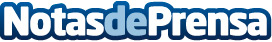 Qualitas Auto cambia las baterías que han dejado de funcionar a sus clientes, gratis El seguro de coche Qualitas Auto se hará cargo en junio de los costes del cambio de baterías averiadas de sus asegurados, desde la mano de obra al precio de la batería nueva. El objetivo es cumplir su compromiso de garantizar la tranquilidad de sus clientes, "acompañándolos en este camino a la nueva normalidad" y evitando que tengan que hacer frente a un gasto extra tras el periodo de confinamientoDatos de contacto:Soledad Pérez Ramírez955010100Nota de prensa publicada en: https://www.notasdeprensa.es/qualitas-auto-cambia-las-baterias-que-han Categorias: Finanzas Automovilismo Seguros Industria Automotriz http://www.notasdeprensa.es